ΘΕΜΑ:«  Προκήρυξη εκδήλωσης ενδιαφέροντος για κατάθεση οικονομικής προσφοράς για την πραγματοποίηση τετραήμερης εκπαιδευτικής εκδρομής για συμμετοχή του 4ου Γυμνασίου Θήβας στο 8ο Μαθητικό Ευρωπαϊκό Συνέδριο στην  Ρώμη  Ιταλίας .H Διευθύντρια του 4ου Γυμνασίου Θήβας, προκηρύσσει εκδήλωση ενδιαφέροντος προς ταξιδιωτικά γραφεία για την τετραήμερη εκπαιδευτική εκδρομή της ομάδας εξήντα ή εξήντα τεσσάρων  (60 - 64) μαθητών - μαθητριών της Γ΄ και Β΄ Τάξης του Σχολείου  μας, το οποίο θα συμμετάσχει στο 8ο Μαθητικό Ευρωπαϊκό Συνέδριο στην Ρώμη  της Ιταλίας από 28 Νοεμβρίου  έως και 1 Δεκεμβρίου  2023  με τα εξής χαρακτηριστικά:- Η μετακίνηση θα γίνει 28-11-23 Αεροπορικώς  με πρωινή πτήση  απευθείας από Αθήνα προς Ρώμη και από Ρώμη  προς Αθήνα με απογευματινή πτήση (οχι  low cost εταιρίες ) Να περιλαμβάνονται βαλίτσα 20 κιλών και χειραποσκευή Να περιλαμβάνονται οι φόροι αεροδρομίων Να επισυνάπτεται βεβαίωση διαθεσιμότητας αεροπορικών θέσεων από την αεροπορική εταιρία .Τουριστικό Λεωφορείο στην διάθεσή μας , με όλες τις προδιαγραφές, για τις μεταφορές στο Συνέδριο και περιηγήσεις στην Ρώμη βάση προγράμματος κατόπιν συνεννόησης με το γραφείο  .Ολοήμερη εκδρομή στην Σιένα και στο Ορβιέτο Αρχηγός - Συνοδός του γραφείου του γραφείου καθ όλη την διάρκεια της Εκδρομής Αριθμός συμμετεχόντων μαθητών: 60  ή  64 εάν είναι εφικτή η εύρεση εισιτηρίων  εισιτήρια Αριθμός συνοδών καθηγητών και αρχηγών  : έξι  ( 6 )Κατάλυμα: Ξενοδοχείο 4* εντός της  Ρώμη για τρείς  διανυκτερεύσειςΗ τιμή να αναφέρεται α) με πρωινό  και  θα θέλαμε και τιμή με πρωινό και   δείπνο .Τρίκλινα & τετράκλινα  δωμάτια για τους μαθητές /τριες και μονόκλινα για τους συνοδούς καθηγητές .Ασφάλεια Αστικής ευθύνης Ασφάλεια Ιατροφαρμακευτικής περίθαλψης Θα ληφθεί υπόψη εγγύηση του πρακτορείου ότι όποιο ποσό έχει καταβληθεί από μαθητή που λόγω ανωτέρας βίας (ξαφνική ασθένεια ) δεν θα μπορέσει να συμμετάσχει στην εκδρομή , θα του επιστραφεί το ποσόν που θα έχει καταβάλει είτε ως προκαταβολή είτε ως εξόφληση με μια μικρή κράτηση όπως ορίζει το νομικό πλαίσιο .Η προσφορά  θα περιλαμβάνει το συνολικό κόστος της εκδρομής με ΦΠΑ, αλλά και το κόστος ανά μαθητή.      Οι οικονομικές προσφορές πρέπει να παραδοθούν σε κλειστό φάκελο  με επικυρωμένα φωτοαντίγραφα α) της φορολογικής και ασφαλιστικής ενημερότητας β) του ειδικού σήματος λειτουργίας το οποίο βρίσκεται σε ισχύ και γ) της άδειας εξασκήσεως επαγγέλματος  στο 4ο Γυμνάσιο Θήβας (οδός Αισχύλου 12 , Τ.Κ 32 200) ταχυδρομικώς ή μέσω email κλειδωμένες ή αυτοπροσώπως μέχρι και την Τετάρτη  18  Οκτωβρίου 2023 και ώρα 10:00 π.μ.Η αξιολόγηση και επιλογή της πλέον συμφέρουσας προσφοράς θα γίνει από επιτροπή σύμφωνα με τις κείμενες διατάξεις ,συγκρίνοντας τις τιμές των προσφορών ανά κατηγορία , θέση  ξενοδοχείου και παροχών . Με το ταξιδιωτικό γραφείο που θα επιλεγεί θα υπογραφεί ιδιωτικό συμφωνητικό σύμφωνα με την κείμενη Νομοθεσία ..	Η Διευθύντρια 	Γκιζίλη Σταυρούλα	  Θήβα  13-10-23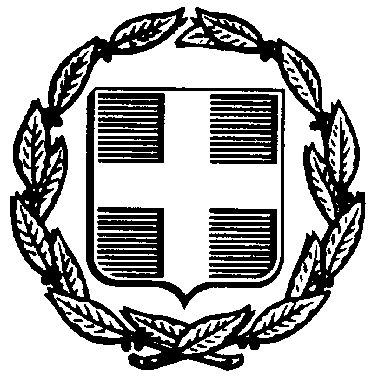                                                                                                                       	Αρ.πρ. :  489ΕΛΛΗΝΙΚΗ ΔΗΜΟΚΡΑΤΙΑΥΠΟΥΡΓΕΙΟ ΠΑΙΔΕΙΑΣ ΘΡΗΣΚΕΥΜΑΤΩΝ   & ΑΘΛΗΤΙΣΜΟΥ                                           Προς Δ.Δ.Ε. για ανάρτηση στη σελίδα    της Διεύθυνσης                                   ΠΕΡΙΦΕΡΕΙΑΚΗ ΔΙΕΥΘΥΝΣΗΑ/ΘΜΙΑΣ ΚΑΙ Β/ΘΜΙΑΣ ΕΚΠΑΙΔΕΥΣΗΣ              ΣΤΕΡΕΑΣ ΕΛΛΑΔΟΣΔΙΕΥΘΥΝΣΗ Β/ΘΜΙΑΣ ΕΚΠ/ΣΗΣ ΒΟΙΩΤΙΑΣ4ο "ΗΡΑΚΛΕΙΟ" Γ/ΣΙΟ ΘΗΒΑΣΤαχ. Δ/νση: ΑΙΣΧΥΛΟΥ 12Πληροφορίες: Γκιζίλη ΣταυρούλαΤ.Κ.- Πόλη: 32200 ΘήβαΤηλ.: 2262027433ΕMAIL : mail@4gym-thivas.voi.sch.gr